Franklin Mayor’s Drug Task Force 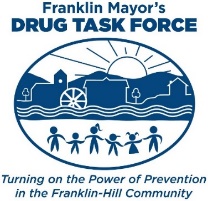 Task Force Meeting Minutes Tuesday, December 19, 2017 5:30pm – 7:00pm at City HallPresent:  Celebrating SuccessPizza Chef Pizza flyers, 7 task force players came. FYI News LetterSALT Team PSA video Lunch N’ LearnPartnership for Public Health UpdateKerri not able to make itNew Futures Lunch N Learn Follow UpState Representative Dave Testerman was present. Had about 20 people and a few we had never seen before. We did not do a “How did we do” form so we will need to do some follow up with those who attended via email. Needed some kind of sound enhancement for event. There is a vote coming either 3rd or 4th of January which makes this topic very timely. If anyone feels so inclined to please reach out to your state reps. Sustainability Plan updates and actionAction Plan, find out the hourly benefits for the coordinator positionSchool board meeting YRBS data Traci, FMDTF, and Project Aware will be presenting Monday Feb 3rd 6:30pm 45 MinGo to January City Council Meeting (Inaugural Meeting) (Kayla)Conversation about who is or is not wanting to be on leadership team prior to January City Council Meeting Ask for Mayor Presence (Meet together Kayla, Melissa, and Bob) Made a basket with card placed on desk prior to Christmas HolidayEstate Planning and Tax prep documents and planningFuneral Home Packet ( Kayla) Letter (Melissa)Local A&D Prevention and mental health promotion efforts for Franklin NH (Lynn and Melissa)FMDTF needs to become more visible to the city in the coming years to maintain sustainability goals. There could be a vision of melding Project Aware, FMDTF, and other prevention efforts under one hat, BUT we need to progress and utilize our time on helping the city see the priority in what we do. Keep an eye out for new funding opportunitiesMedia and social media updating and visibility (Melissa with Chris Contos videographer and leadership team and other coalition partners. Chief Goldstein to make on December 29th 10:45am and a few other people! Melissa Ask Dan Sylvester.Social media presence & PBSDocumentary Roads to Recovery focusing in their second season on prevention. Barbara, Melissa, Traci, Dan, will be helping to highlight Franklin and their Environmental Scanning success as well as other key successes by FMDTF, FYI, Project Aware, SALT, and Life of and Athlete.  Drug Court/Teen Court OpportunityConsensuses from discussion that Teen Court and Drug Court be two separate events. Chief Goldstein and Judge Kissinger and available to highlight what Drug Court does and Lynn will help to coordinate and bring the community information on Franklins new Teen Court. Kayla to help schedule and run with these events in the coming months.FYI mid-year review and action planFYI December/annual newsletter went out and it seemed to be a big hit with the kids. These newsletters should be given out at the school board meetings Desiree can give to Kevin. We will be planning activities and events for prevention themed weeks in 2018. Stopping by Hannaford On The Go about doing a sticker shock on their paper bags and dropping off social host flyers for the bags at the liquor store (Kayla). Working on getting a youth voice at the FMDTF leaders meetings and on a 7th/8th grade FYI group at the middle school with Christina LeMaitre (Student Assistance Program Counselor) and Amber Roux’s help. Prevention Dates 2018SAMHSA and SADDJan 22-28 National Drug and Alcohol Facts Week March 18-24 National Inhalants and poison Awareness WeekMarch 21 National Kick Butts DayApril Alcohol Awareness MonthMay 13-19 National Prevention WeekDaily ThemesMonday, May 14: Promotion of Mental Health & WellnessTuesday, May 15: Prevention of Underage Drinking & Alcohol MisuseWednesday, May 16: Prevention of Prescription & Opioid Drug MisuseThursday, May 17: Prevention of Illicit Drug Use & Youth MarijuanaFriday, May 18: Prevention of SuicideSaturday, May 19: Prevention of Youth Tobacco UseMay 28 Memorial Day Begins the “100 Deadliest Days”YRBS Data and next stepsPresenting data at the school staff meeting at the middle school Jan 17th 2:45pmTraci has high school data and should be ready in time to do Feb/March community based education School board presentation Feb 3rd 6:30pm 45 minNew Year- New MayorCare Package/Holiday Basket to Mayor (Kayla)March block out time for Annual Event (New City Manager/New Mayor)Joe to help coordinate meeting between Toni, Kayla, Mellissa, and Bob before the Inaugural City Council Meeting. (Before Jan 8th)SAU Policy UpdatesAnya = Wellness Policy in January is due. Criminal Background check changes, Only 2 policies were there prior. SAU filling in the gaps, updating tech policies and vaping policies. When policies are written do they make it back out to the staff? (Bob and Jason) Principles and administrators are present at school board meetings and are responsible for communicating these changes and new policy effectiveness to their staff accordingly.  Managing our Action ItemsvbBob created an action items document and see attached for action item assignmentsScheduling Ambassador Trainings (Kayla and Melissa)RED INDICATES ACTION STEPS Meeting was adjourned: 7:30PMMinutes Submitted By: Kayla BertolinoName:Sector:Kayla BertolinoCoalition CoordinatorDesiree SmithFMS Councilor/ FYIBob LucasChairDavid GoldsteinChief PoliceJoe GuintaFraternal Org.Lynn HaskellYouth Services Org.Anya TwarogSchool Board/Head Start Jason VezinaParentMelissa LeeLRGH